«КРЫМСКАЯ КРУГОСВЕТКА-2  НА РОЖДЕСТВО»Симферополь – Бахчисарай – Севастополь – Балаклава – Алупка – Ялта – Феодосия – Судак – Белогорск – Симферополь Ж/д или Авиа тур5 дней / 4 ночи04-08 января 20221 день – 04.01.2022
Прибытие в Симферополь. Встреча туристов с табличкой «Крымская кругосветка»:
На ж/д вокзале с 10:00 до 10:30 (внутренний дворик вокзала, возле фонтана «Голуби»)
В аэропорту с 11:30 до 12:00 (справа от выхода из здания терминала – снаружи здания, над выходом – наружная надпись: «Симферополь»).
Трансфер в Бахчисарай – историческую столицу Крымского ханства, расположенную в окруженной Крымскими горами живописной долине реки Чурук-Су.
Обед (с элементами крымско-татарской кухни) и дегустация крымских вин разных марок .
Знакомство с дворцовым комплексом Ханского дворца – резиденцией династии Гиреев и единственным в мире образцом крымско-татарской архитектуры и быта: дворцовая мечеть, зал Совета и Суда, гарем, прославленный Пушкиным Фонтан слез, Золотой фонтан, Персидский дворик.
По желанию, на выбор, предлагаем посетить (к месту экскурсий туристы добираются самостоятельно):
– музей с мини-зоопарком «Крым на ладони» – самый большой в Крыму парк миниатюр, где собраны все историко-культурные и архитектурные достопримечательности полуострова (700 руб./взр., 500 руб./реб.);
– Свято-Успенский пещерный монастырь и святой источник в ущелье Марьям-Дере (самостоятельно);
– кофейню-музей «Дегирмен», где вы увидите макет древнего Бахчисарая, который оживает благодаря эффектам света и звука, а также попробовать вкуснейший восточный кофе (400 руб.).
Переезд в Севастополь через Инкерман, путевая информация о Свято-Климентском пещерном монастыре и обзор средневековой крепости Каламита.
Размещение в одной из гостиниц города.2 день – 05.01.2022
Завтрак в гостинице.
Посещение историко-археологического музея «Херсонес Таврический», включенного в список объектов Всемирного наследия ЮНЕСКО, единственного античного полиса Cеверного Причерноморья и места крещения Князя Владимира.
Обзорная экскурсия по центру города-героя Севастополя – «города русских моряков», привлекающего гостей своей неповторимой историей и архитектурой. Экскурсия включает посещение Графской пристани, площади Нахимова, мемориала Героической обороны Севастополя 1941-1942 гг., памятника А.И. Казарскому – первого мемориала в городе, Приморского бульвара, знаменитого памятника Затопленным кораблям. По желанию, предлагаем совершить морскую прогулку по Севастопольской бухте с осмотром кораблем Черноморского флота и достопримечательностей города с моря (за доп.плату – от 400 руб).
Переезд в Балаклаву – удивительный «городок», прославившийся своим европейским шармом и богатой историей.
Обзорная экскурсия по Балаклавской набережной, осмотр Генуэзской крепости Чембало, храма Двенадцати Апостолов и знаменитой бухты Листригонов, воспетой в поэме Гомера «Одиссея».
Возвращение в гостиницу.3 день – 06.01.2022  
Завтрак в гостинице.
Освобождение номеров.
Переезд в регион Большой Ялты –  самое популярное место отдыха и туризма, путевая экскурсия включает знакомство с историей и достопримечательностями Южного берега Крыма, осмотр живописных горных и морских ландшафтов.
Переезд в п. Алупка. По дороге, остановка на смотровой площадке с видом на замок «Ласточкино гнездо».
Экскурсия в Воронцовский дворец-музей в Алупке – летнюю резиденцию генерал-губернатора графа М. С. Воронцова и самый романтичный архитектурный памятник Крыма, парк которого считается шедевром садово-паркового искусства. Вблизи Воронцовского парка расположен дегустационный зал, где вы сможете попробовать знаменитые Массандровские вина (за доп.плату – от 600 руб.).
По желанию за дополнительную плату предлагаем экскурсию в Ливадийский дворец – летнюю резиденцию российского императора Николая II (взрослые – 400 руб, дети – 200 руб).
Знакомство с Ялтой – курортной столицей Южного берега Крыма, которая по праву носит название «Русская Ривьера».
Обзорная пешеходная экскурсия по набережной Ялты: первые гостиницы, старинные улочки, памятник Дама с собачкой, памятник М.И.Пуговкину и многое другое. Свободное время.
Размещение в одной из гостиниц Южного берега.4 день – 07.01.2022
Завтрак в гостинице.
Освобождение номеров.
Переезд на Восточный берег Крыма.
Обзорная экскурсия по Феодосии с осмотром могилы И.К.Айвазовского, армянской церкви святого Саркиса, мечети Муфти-Джами, крепостного комплекса Генуэзской крепости и церквей на Карантине, памятника Афанасию Никитину, Фонтана И.К. Айвазовского.
Размещение в одной из гостиниц Восточного Крыма.5 день – 08.01.2022 
Завтрак в гостинице.
Освобождение номеров.
Переезд в Судак.
Экскурсия по Генуэзской крепости в Судаке – уникальному комплексу фортификационных сооружений Средневековья.
Переезд в Белогорск. Осмотр поражающего своими размерами Суворовского дуба и Белой скалы (Ак-кая) – уникального памятника природы, где снимались фильмы «Всадник без головы», «Человек с бульвара Капуцинов», «9-рота» и т.д.
Обед (с элементами крымско-татарской кухни).
Трансфер в Симферополь. Прибытие в аэропорт г.Симферополя к 15:30-16:00, прибытие на ж/д вокзал г. Симферополя к 16:30-17:00В стоимость входит:
Проживание в номерах с удобствами
Питание – 4 завтрака, 2 обеда
Экскурсионная программа
Входные билеты в музеи по программе
Услуги экскурсовода
Транспортное обслуживание по всему маршрутуСкидки:
Для детей до 12 лет на основном месте – 10%, на дополнительном – 30%.
Для пенсионеров «60+» – 5%.
Дети принимаются с 5 лет (в связи с насыщенностью программы и повышенной нагрузкой для детей).Дополнительно оплачивается
Дополнительные экскурсии (цена указана в программе тура);
Билеты до Симферополя и обратно. Примечание
Возможно замена объекта размещения на аналогичный по уровню.
К месту проведения факультативных экскурсий туристы добираются самостоятельно
Встреча на ж/д вокзале г. Симферополя с 10:00 до 10:30 (внутренний дворик вокзала, возле фонтана «Голуби»)
Встреча в аэропорту г. Симферополя с 11:30 до 12:00 (справа от выхода из здания терминала – снаружи здания, над выходом – наружная надпись: «Симферополь»).
Прибытие в аэропорт г.Симферополя к 15:30-16:00, прибытие на ж/д вокзал г. Симферополя к 16:30-17:00
Порядок посещения экскурсионных объектов может меняться в зависимости от места размещения, погодных условий.
Дети принимаются только с 5 лет, а взрослые – до 80 лет (в связи с насыщенностью программы и повышенной нагрузкой).Туроператор по внутреннему туризму «Мобайл-Экспресс»www.tur-mobile.rumobile-travel@yandex.ru  8-495-363-38-17+7-926-018-61-13 (WhatsApp, Viber)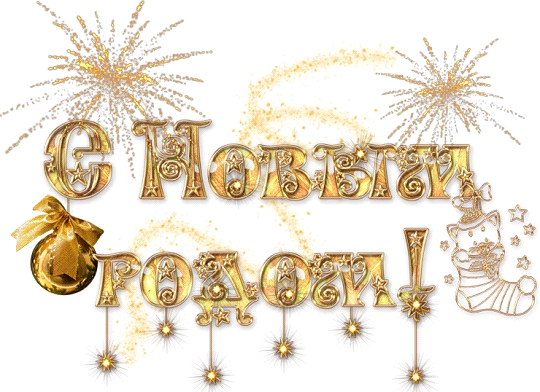 